Чем пользоваться на ОГЭПеречень дополнительных устройств, которыми разрешается пользоваться во время экзаменов по каждому предмету ОГЭ, ежегодно утверждается совместным приказом Министерства просвещения Российской Федерации и Федеральной службы по надзору в сфере образования и наукиКроме того, в комплекты КИМ по некоторым предметам включены справочные материалы.Ниже дан полный перечень разрешенных дополнительных устройств и материалов, составленный на основе спецификаций по предметам.По остальным предметам использование дополнительного оборудования и материалов на экзамене не предусмотрено.В день проведения ОГЭ на средствах обучения и воспитания не допускается делать пометки, относящиеся к содержанию заданий КИМ ОГЭ по учебным предметам.Внимание!Всё, что не входит в спецификацию КИМ ОГЭ по предмету, иметь и использовать на экзамене запрещено, в том числе:мобильные телефоны или иные средства связи;любые электронно-вычислительные устройства;фото, аудио и видеоаппаратуру;справочные материалы и письменные заметки;иные средства хранения и передачи информации.При нарушении этих правил и отказе в их соблюдении член государственной экзаменационной комиссии, находящийся в пункте проведения экзамена, вправе принять решение об удалении участника ОГЭ с экзамена.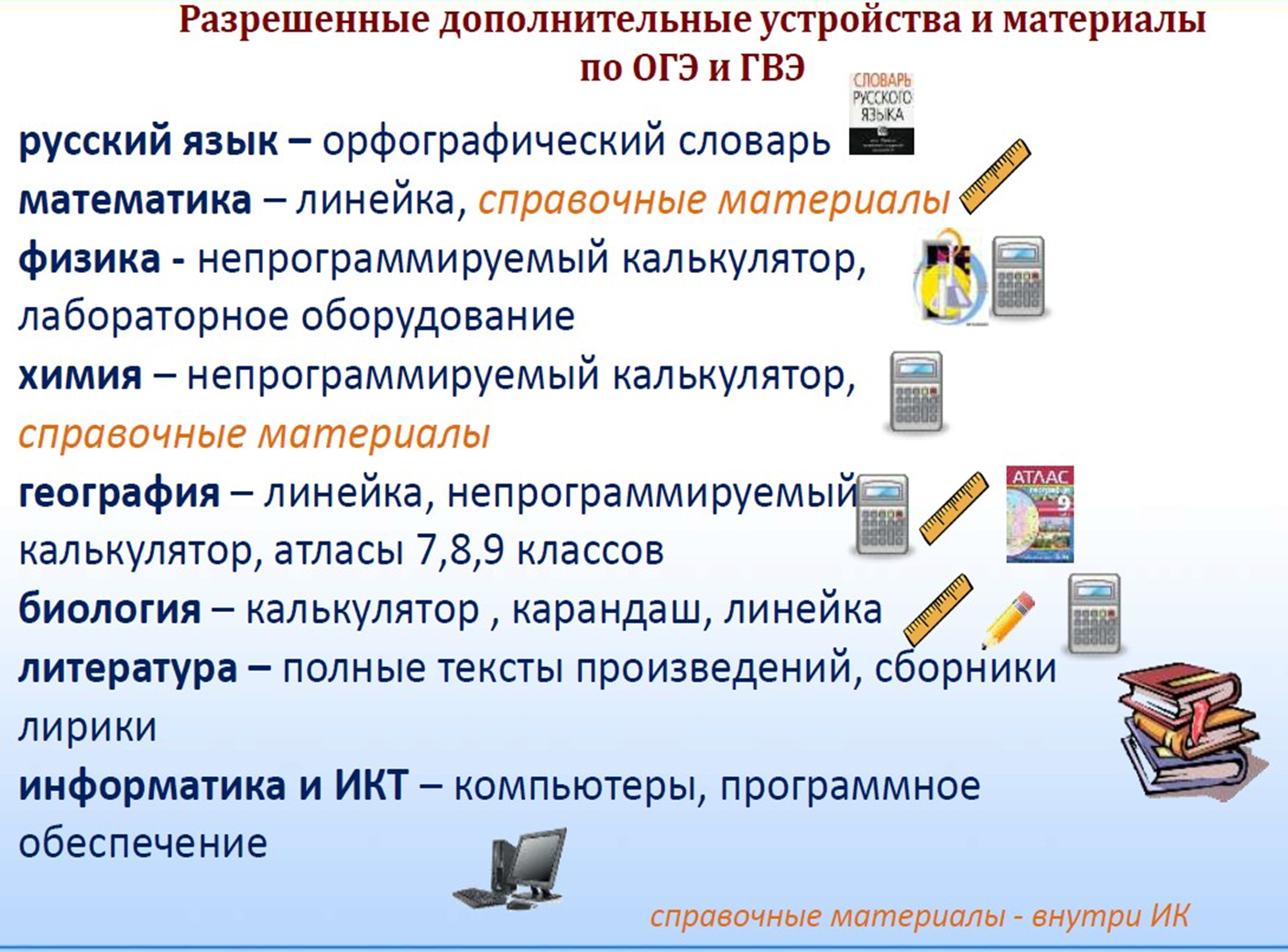 